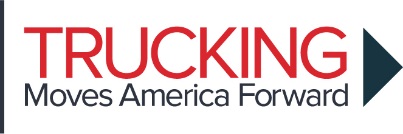 Dear [INSERT NAME],On behalf of Trucking Moves America Forward, I wanted to personally thank you for attending [name] event. We were delighted to have such a tremendous turn out and are looking forward to many great events this year.Our goal is straightforward: To effectively relay the essentiality of the trucking industry to the nation’s economy and the everyday lives of all Americans. We want to reach policymakers at the state and federal level, the general public who might not know much about trucking, as well as the millions of professionals who work every day within the trucking industry. The ultimate success of this campaign, however, rests on support and participation from every sector of the industry. The more industry representatives involved, the further its impact. To that end, we ask that you participate in the movement with a financial contribution or an in-kind donation. We can also assist you with fundraising within your organization or sector of the industry. Fundraising toolkits are available and we are happy to provide them as needed. If you’d like more information or are interested in getting more involved with the movement, please contact us at info@truckingmovesamerica.com. Additionally, you can follow us on Twitter, Facebook, LinkedIn, Instagram and Medium. Check out www.twitter.com/TruckingFWD, www.facebook.com/TruckingFWD, www.youtube.com/TruckingFWD, www.instagram.com/TruckingFWD and https://medium.com/@TruckingFWD.   We have a great story to tell, and we’re excited to tell it. Thank you for your consideration and I look forward to working with you on this effort.Sincerely, NameTitle Company